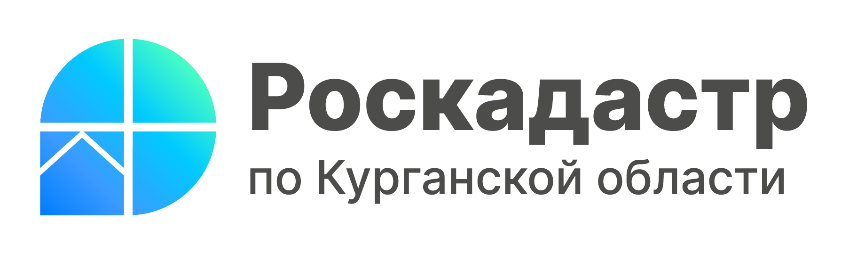 Получить материалы из Госфонда данных землеустройства можно в филиале ППК «Роскадастр» по Курганской областиС января 2023 года зауральцы могут запросить документы из Государственного фонда данных, полученного в результате проведения землеустройства (ГФДЗ), в филиале ППК «Роскадастр» по Курганской области. Ранее предоставление в пользование документов, осуществлялось Управлением Росреестра по Курганской области. В конце 2022 года ведомство передало в филиал более 130 тысяч документов Государственного фонда данных открытого пользования.Государственный фонд данных, полученный в результате проведения землеустройства – это архив землеустроительной документации, геодезической и картографической продукции, которая изготавливается при проведении землеустройства. Пополнение фонда происходит за счет того, что лица, осуществляющие проведение землеустройства, обязаны бесплатно передать экземпляр подготовленной ими землеустроительной документации в фонд.Сведения из архива могут использоваться, как исходные данные при проведении кадастровых работ по установлению или определению местоположения границ земельных участков при выполнении комплексных кадастровых работ, для уточнения границ ранее образованных участков и т.д.«С начала 2023 года филиал ППК «Роскадастр» по Курганской области принял архивы Государственного фонда данных, ранее находившиеся в ведении Управления Росреестра по Курганской области. В рамках реализации государственной программы «Национальная система пространственных данных» продолжается оцифровка документов, что позволит в дальнейшем предоставлять сведения из государственного фонда данных, полученных в результате проведения землеустройства, в максимально короткие сроки», – комментирует начальник отдела ведения архива филиала ППК «Роскадастр» по Курганской области Любовь Быстрова.Получить документы государственного фонда данных, отнесенных к документам общего пользования, в электронном виде можно через Единый портал государственных слуг, раздел «Стройка, недвижимость», заполнив форму соответствующего заявления.Лично с заявлением, заинтересованные лица могут обратиться в офис филиала по адресу: г. Курган, ул. Ленина, 40; а также в территориальный отдел филиала (в районах – в соответствующие подразделения филиала), либо направить заявление почтовым отправлением по адресу: 640002, г. Курган, ул. Ленина, 40, Отдел ведения архива. Стоит отметить, что сведения предоставляются бесплатно, срок предоставления составляет не более трех рабочих дней со дня поступления запроса в электронном виде и не более пятнадцати рабочих дней со дня поступления запроса в виде бумажного документа (почтовым отправлением).Перечень офисов филиала ППК «Роскадастр» по Курганской области, в которые можно обратиться, и их контактные данные: - г. Курган, Кетовский, Макушинский районы (г. Курган, ул. Ленина, 40. тел. 42-70-01, доб. 2076, 2070);- Альменевский, Шумихинский районы (г. Шумиха, ул. Тутынина, 19, каб.401, тел. 42-70-01, доб. 4022);- Белозерский район (с. Белозерское, ул. Советская 30, тел. 42-70-01,        доб. 4002);- Варгашинский район (р. п. Варгаши, ул. Социалистическая, 53,       тел. 42-70-01, доб. 4003);- Далматовский район (г. Далматово, ул. Герцена, 12, тел. 42-70-01,          доб. 4004);- Звериногловский район (с. Звериноголовское, ул. Луначарского, 21,      тел. 42-70-01, доб. 4005);- Каргапольский район (р.п. Каргаполье, ул. Мира, 3, тел. 42-70-01,           доб. 4006);- Катайский район (г. Катайск, ул. Советская, 46, тел. 42-70-01, доб. 4007);- Куртамышский район (г. Куртамыш, пр. Ленина, 16, тел. 42-70-01,         доб. 4009);- Лебяжьевский район (р.п. Лебяжье, ул. Лукияновская, 62, тел. 42-70-01, доб. 4010);- Мишкинский район (р.п. Мишкино, ул. Ленина, 28, тел. 42-70-01,           доб. 4012);- Мокроусовский район (с. Мокроусово, ул. Советская, 46, тел. 42-70-01, доб. 4013);- Петуховский, Частоозерский районы (г. Петухово, ул. Советская, 61 каб.7, тел. 42-70-01, доб. 4014);- Половинский район (с. Половинное, ул. Советская ,64, тел. 42-70-01,    доб. 4015);- Притобольный район (с. Глядянское, ул. Советская, 14, тел. 42-70-01,            доб. 4016);- Сафакулевский, Щучанский районы (г. Щучье, пл. Победы, 3,  тел. 42-70-01, доб. 4023);- Целинный район (с. Целинное, ул. Колхозная, 2А, тел. 42-70-01,              доб. 4018);- г. Шадринск, Шадринский район (г. Шадринск, ул. Советская, 75А,       тел. 42-70-01, доб. 4020);- Шатровский район (с. Шатрово, ул. Кирова,12, тел. 42-70-01, доб. 4021);- Юргамышский район (р. п. Юргамыш, ул. Ленина, 49, тел. 42-70-01,   доб. 4024).Выдача документов ГФДЗ сотрудником филиала, осуществляется в соответствии с Административным регламентом Федерального агентства кадастра объектов недвижимости по предоставлению государственной услуги «Ведение государственного фонда данных, полученных в результате проведения землеустройства», утвержденного приказом Минэкономразвития и торговли Российской Федерации от 14.11.2006 № 376.Все документы ГФДЗ (копии, выкопировки и др.), подготовленные для заявителя, удостоверяются усиленной квалифицированной электронной подписью сотрудника филиала ППК «Роскадастр» по Курганской области.С уважением,Пресс-служба филиала ППК «Роскадастр» по Курганской областиТел.8(3522) 42-70-01 доб. 2068E-mail: press@45.каdаstr.ru